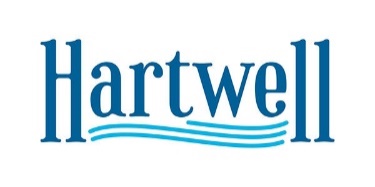 PUBLIC HEARING MINUTES

The Hartwell Planning & Zoning Commission held a called Public Hearing on September 29th, 2022 at 6:00 p.m. in the Council Chambers at City Hall.Zoning Board members present were Michelle Wetherbee, Erin Gaines, Jermaine Durham, Tina Howard, Lenford Smith.The meeting was called to order by Chairwoman Michelle Wetherbee.Case 2022-05 – Rezone Parcels I57D 134 and I57D 135 from R1 to B2.Michelle Wetherbee explained the zoning hearing process.Julie Mouchet (the applicant) presented her request. She is wanting to revitalize three parcels in downtown Hartwell, and her vision for the property is a mixed-use development with residential and business that revitalizes the old gin and silos. General discussion among the board members and the applicant about the plat, the use, leaving houses as residential which is a permitted use in B2, and how exciting it is to redevelop the historic gin was held. Lenford Smith made a motion to approve recommending rezoning the two parcels from R1 to B2. Jermaine seconded the motion. All voted in favor, 5-0.The meeting was adjourned – 6:30pmFaithfully submitted,Jason FordZoning Administrator